Шаблоны для игр с прищепками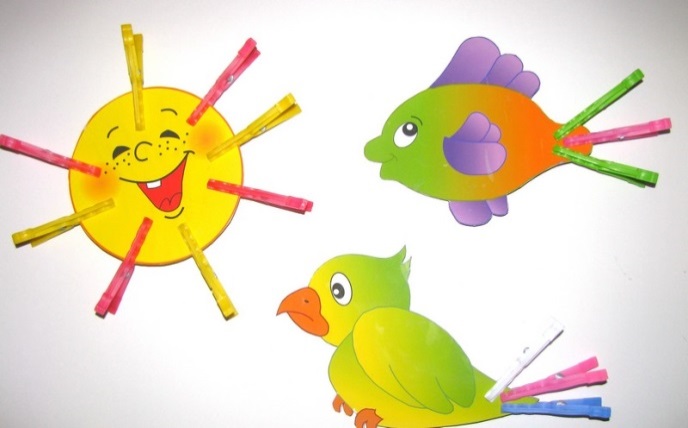 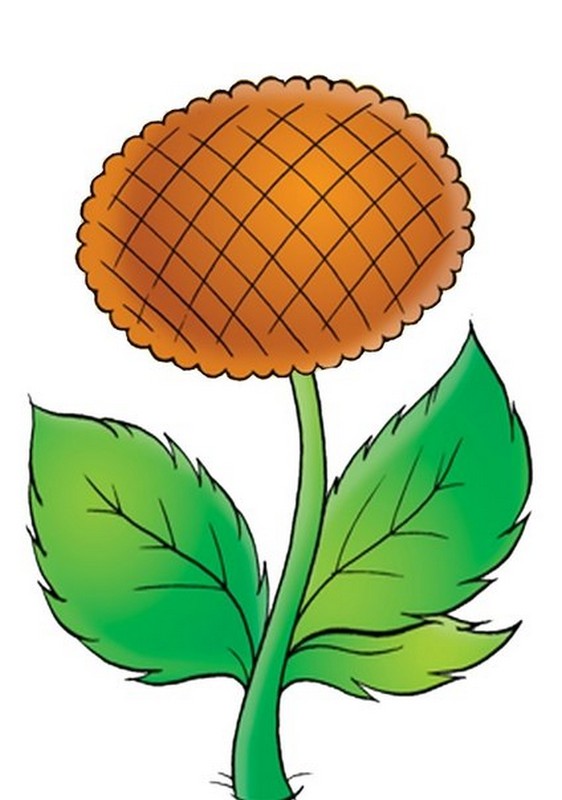 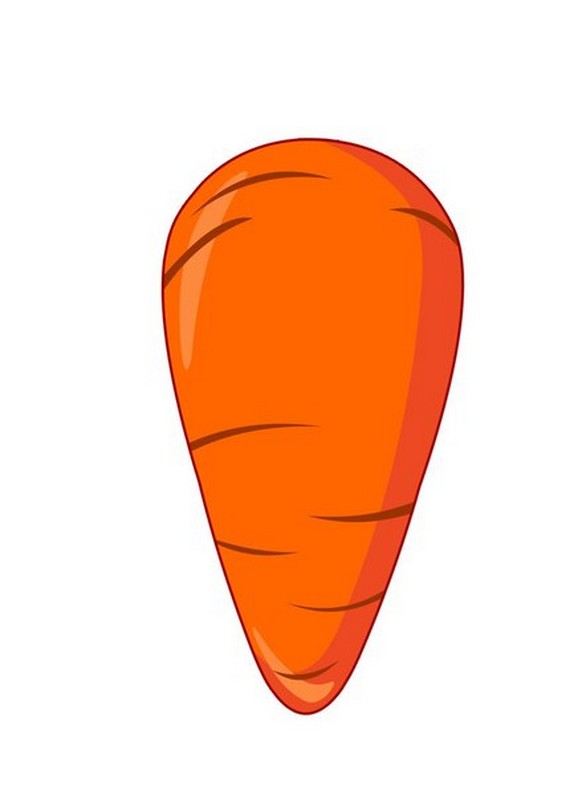 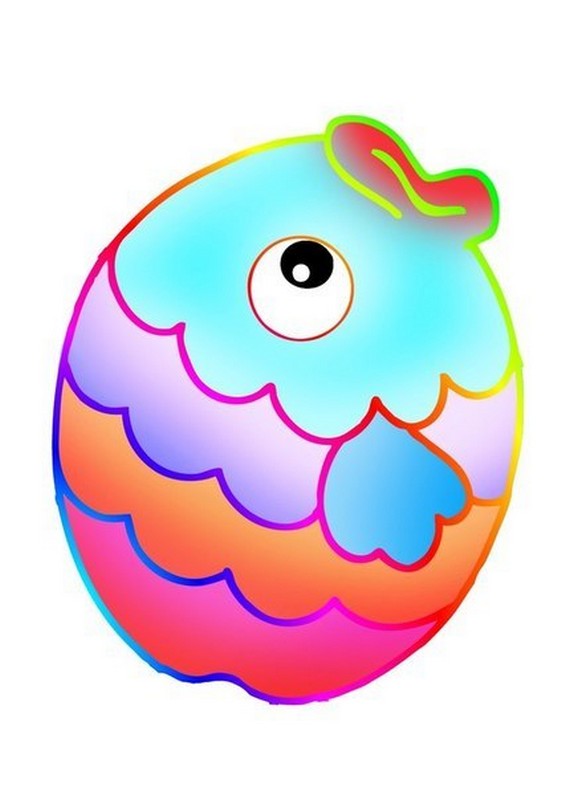 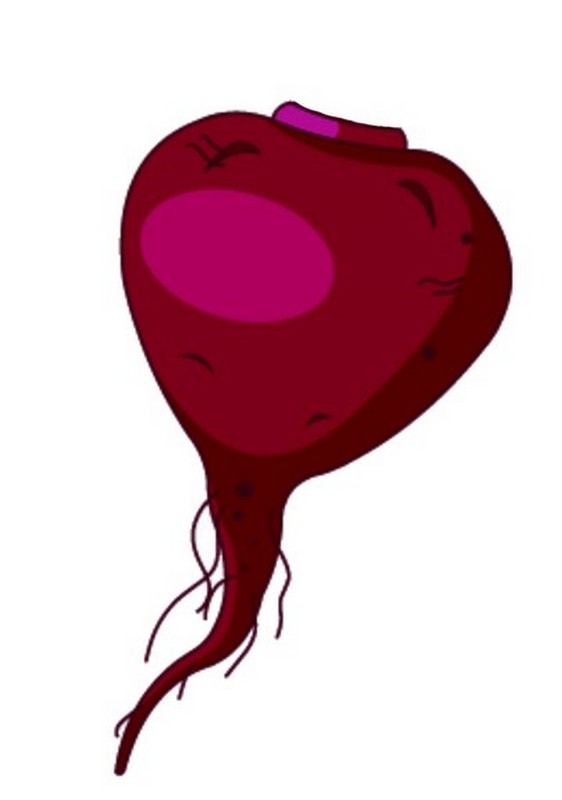 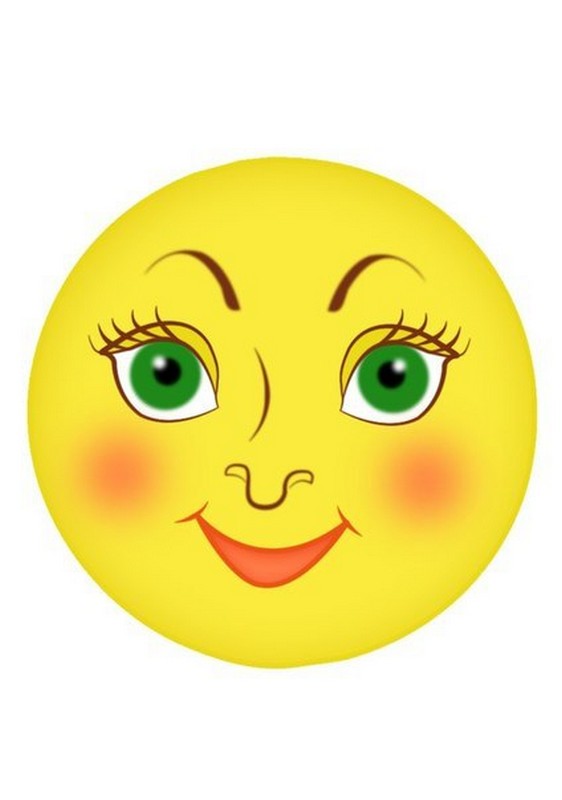 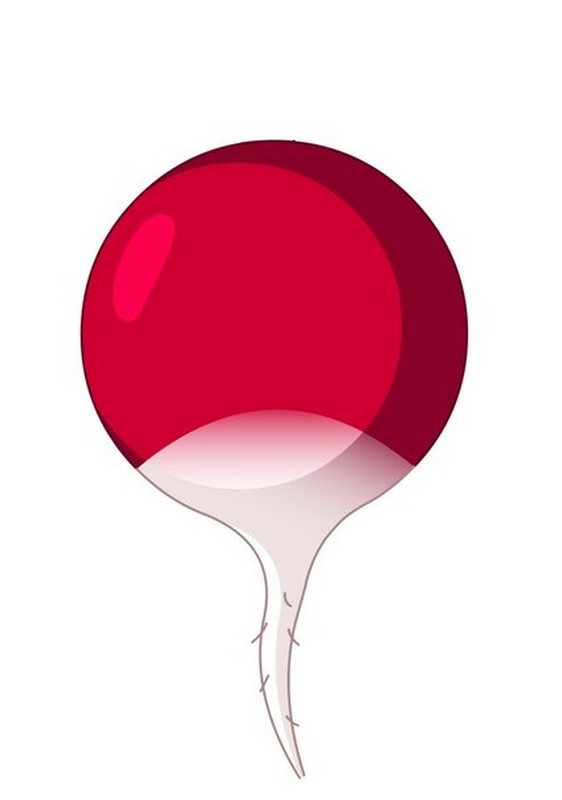 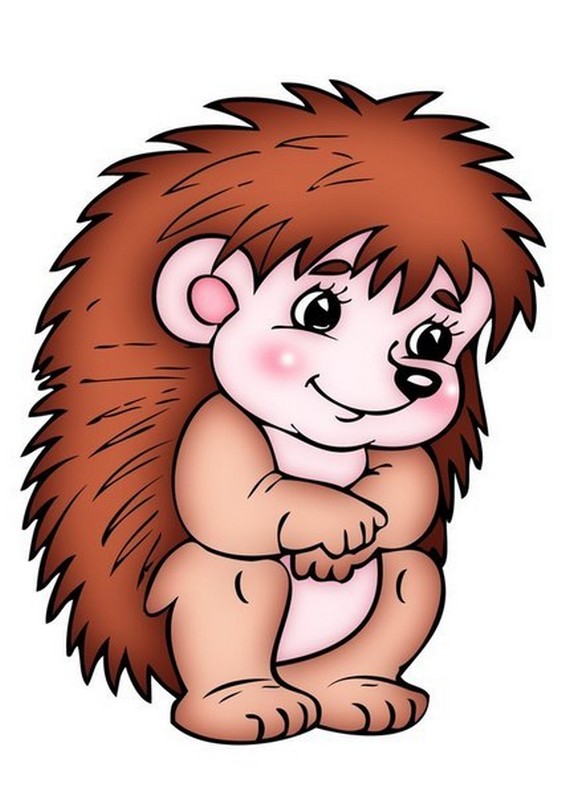 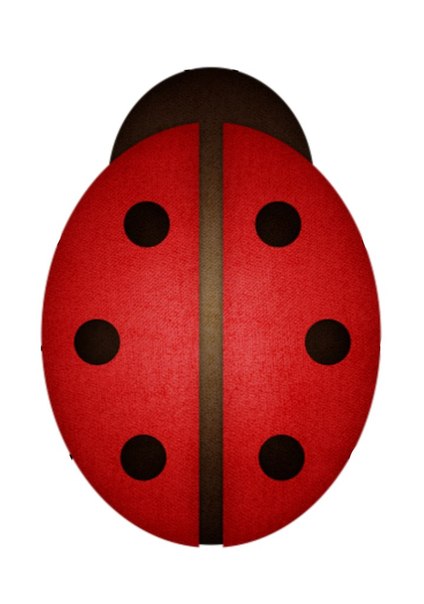 